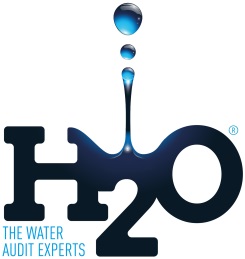                    Stone Business Park Water Leak Alert Report5th July 2016Stone Business Park has recently carried out extensive repairs on their main meter 09H123456 water supply network resulting in a saving of approx. £30,000 per annum. Whilst the savings achieved in both water consumption and monetary terms are extensive there is still an overnight flow of water being picked up by the Bypass meter between the hours of 00.00am – 06.00am. There should be no consumption recorded on either water meter as there is no water use on site. If there is a constant flow of water recorded throughout the night, this is indicative of a potential leakage issue. Main water meter 09H123456 is recording usual consumption throughout the day and 0m³ flow overnight however, on Bypass meter 09M654321 there appears to be a constant water flow of at least 0.9m³ per hour overnight (900 litres per hour). This equates to an unaccounted cost of £1.99 per hour, £47.76 per day and over the course of one year, an unaccounted cost of £17,432.40. 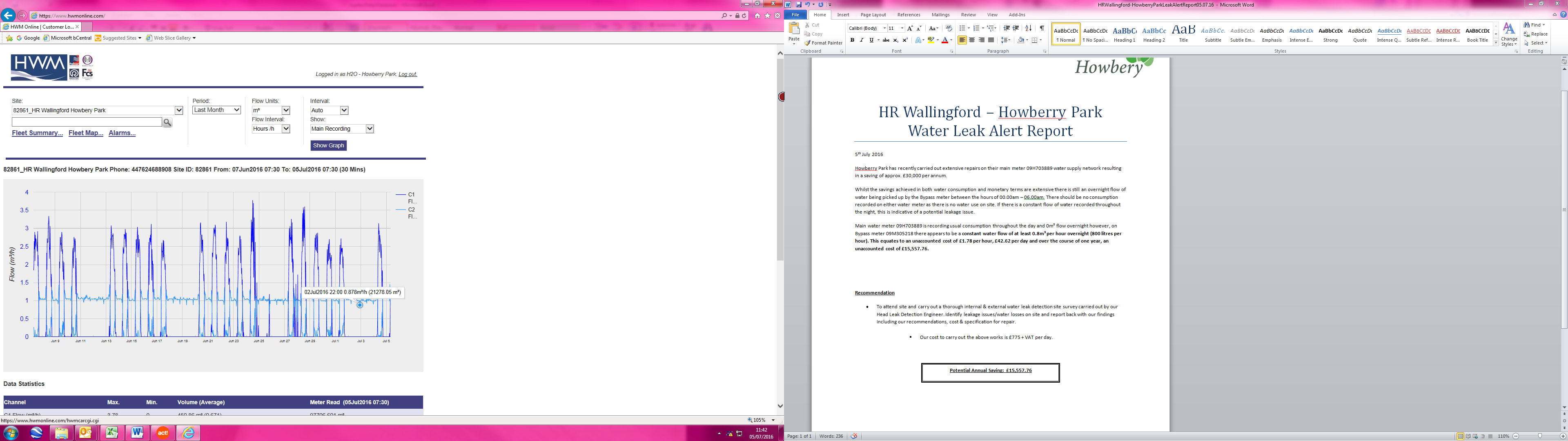 RecommendationTo attend site and carry out a thorough internal & external water leak detection site survey carried out by our Head Leak Detection Engineer. Identify leakage issues/water losses on site and report back with our findings including our recommendations, cost & specification for repair.Our cost to carry out the above works is £XXX + VAT per day for leak detection & report writing. 